TRƯỜNG ĐẠI HỌC QUỐC TẾ, ĐHQG-HCM 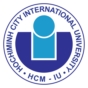 ĐƠN ĐĂNG KÝ THAM GIA CHƯƠNG TRÌNHLIÊN THÔNG TRÌNH ĐỘ ĐẠI HỌC – THẠC SĨKính gửi: Ban Giám hiệu Nhà trườngPhòng Đào tạo Đại họcPhòng Đào tạo Sau Đại họcKhoa…………………………………………………Họ và tên: Mã số sinh viên: Ngày tháng năm sinh: Ngành/Chuyên ngành: Khóa: Số tín chỉ tích lũy: 				Điểm trung bình tích lũy:Email: 						Số điện thoại: Địa chỉ liên lạc: Sau khi tìm hiểu chương trình đào tạo liên thông trình độ đại học – thạc sĩ, kính đề nghị Nhà trường cho phép tôi đăng ký chương trình đào tạo liên thông trình độ đại học – thạc sĩ ngành …………………….Tôi cam đoan chấp hành đầy đủ các quy chế, quy định về Đào tạo , Đào tạo Sau Đại học và chương trình liên thông trình độ đại học – thạc sĩ của ĐHQG-HCM và trường Đại học Quốc tế.TRƯỜNG ĐẠI HỌC QUỐC TẾ, ĐHQG-HCM PHIẾU XÁC NHẬN THAM GIA CHƯƠNG TRÌNHLIÊN THÔNG TRÌNH ĐỘ ĐẠI HỌC – THẠC SĨKính gửi: Ban Giám hiệu Nhà trườngPhòng Đào tạo Đại họcPhòng Đào tạo Sau Đại họcKhoa…………………………………………………Họ và tên: Mã số sinh viên: Ngày tháng năm sinh: Ngành/Chuyên ngành: Khóa: Số tín chỉ tích lũy: 				Điểm trung bình tích lũy:Email: 						Số điện thoại: Địa chỉ liên lạc:Sau khi đăng ký và nhận được thông báo kết quả xét duyệt đủ điều kiện tham gia chương trình đào tạo liên thông trình độ đại học – thạc sĩ, tôi xác nhận tham gia chương trình đào tạo liên thông trình độ đại học – thạc sĩ ngành: …………………….                                                                          Tôi cam đoan chấp hành đầy đủ các quy chế, quy định về Đào tạo, Đào tạo Sau Đại học và chương trình liên thông trình độ đại học – thạc sĩ của ĐHQG-HCM và trường Đại học Quốc tế.